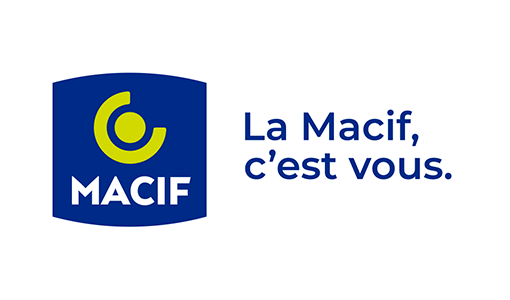 La Macif et Force Ouvrière partagent la vision d’un mutualisme moderne qui s’appuie sur des valeurs et s’adapte aux besoins de la société ; recherche la performance pour se donner les moyens d’une protection et d’un accompagnement global de ses sociétaires tout au long de leurs parcours de vie ; favorise l’association et la participation de ses sociétaires dans l’élaboration d’actions de terrain et de solutions assurantielles.La Macif est fondée sur un modèle mutualiste, sans actionnaire, sa gouvernance repose sur une représentation de courants sociétaux, dont 60 % pour les organisations syndicales et 40 % pour les commerçants, les professions indépendantes et les associations de l’Economie Sociale et Solidaire.La Macif engagée pour ses sociétaires -    La Macif contiendra l’évolution des primes moyennes d’assurance de ses sociétaires en deçà de l’inflation. -    Fidèle à son engagement en faveur de la jeunesse, la Macif maintiendra ses tarifs sur le contrat d’assurance d’habitation jeune (Prem’s),-    Avec la loi Lemoine, la Macif opte pour un positionnement très compétitif en assurance emprunteur soutenant en cela le pouvoir d’achat,-    La Macif rappelle par ailleurs qu’elle met à disposition de ses sociétaires les plus vulnérables différents mécanismes de solidarité (Macif solidarité coups durs, Prestation solidarité chômage, Fonds de solidarité Macif et Fonds d’action sociale).Cela signifie que depuis plus de 50 ans, la MACIF défend des valeurs humaines auxquelles elle est très attachée avec comme seule finalité la satisfaction de ses sociétaires. Vos Délègues Force Ouvrière Macif Occitanie sont à votre écoute.  